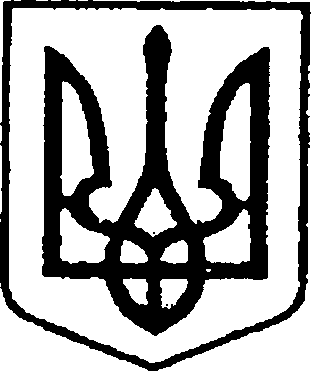 УКРАЇНАЧЕРНІГІВСЬКА ОБЛАСТЬН І Ж И Н С Ь К А    М І С Ь К А    Р А Д А20 сесія VII скликанняР І Ш Е Н Н Явід  26 січня 2017 р.		      м. Ніжин	                          № 4-20/2017 Про затвердження детального плану території «Розміщення земельної ділянки для реконструкції адмінбудівлі під 24-х квартирний житловий будинок в межах Ніжинської міської ради за адресою: Чернігівська область, м. Ніжин, вул. Прилуцька, 160а».	Відповідно  до  Конституції України, статей 25, 26, 42, 59, 73 Закону України «Про місцеве самоврядування в Україні», Закону України «Про благоустрій населених пунктів», Закону України «Про регулювання містобудівної діяльності», розглянувши детальний план території міська рада вирішила:Затвердити детальний план території «Розміщення земельної ділянки для реконструкції адмінбудівлі під 24-х квартирний житловий будинок в межах Ніжинської міської ради за адресою: Чернігівська область, м. Ніжин, вул. Прилуцька, 160а» (Додається).2.	Начальнику відділу містобудування та архітектури – головному архітектору виконавчого комітету Ніжинської міської ради Мироненко В.Б. забезпечити оприлюднення даного рішення на офіційному сайті Ніжинської міської ради, відповідно до вимог чинного законодавства, протягом 5-ти робочих днів з дня його прийняття. 3.	Організацію виконання даного рішення покласти на першого заступника міського голови з питань діяльності виконавчих органів ради  Олійника Г.М. та начальника відділу містобудування та архітектури – головного архітектора виконавчого комітету Ніжинської міської ради Мироненко В.Б.4.	Контроль за виконанням даного рішення покласти на постійну комісію Ніжинської міської ради з питань земельних відносин, будівництва, архітектури, інвестиційного розвитку міста та децентралізації (голова комісії Деркач А.П.).                                                Міський голова                                                                               А. В. ЛінникПОЯСНЮВАЛЬНА ЗАПИСКАдо проекту рішення «Про затвердження детального плану території «Розміщення земельної ділянки для реконструкції адмінбудівлі під 24-х квартирний житловий будинок в межах Ніжинської міської ради за адресою: Чернігівська область, м. Ніжин, вул. Прилуцька, 160а».          Відповідно до Регламенту роботи Ніжинської міської ради виноситься на розгляд сесії міської ради проект рішення «Про затвердження детального плану території «Розміщення земельної ділянки для реконструкції адмінбудівлі під 24-х квартирний житловий будинок в межах Ніжинської міської ради за адресою: Чернігівська область, м. Ніжин, вул. Прилуцька, 160а».Обгрунтування необхідності прийняття акта.Дозволить визначити схему розміщення земельної ділянки для реконструкції адмінбудівлі під 24-х квартирний житловий будинок в межах Ніжинської міської ради за адресою: Чернігівська область, м. Ніжин,                 вул. Прилуцька, 160а.Загальна характеристика і основні положення проекту.Проект складається з законодавчого обґрунтування та 5  розділів. Відповідно  до  Конституції України, статей 25, 26, 42, 59, 73 Закону України «Про місцеве самоврядування в Україні», Закону України «Про благоустрій населених пунктів», Закону України «Про регулювання містобудівної діяльності», згідно яких рішення набуває сили.  Розділ1. 1.	Затвердити детальний план території «Розміщення земельної ділянки для реконструкції адмінбудівлі під 24-х квартирний житловий будинок в межах Ніжинської міської ради за адресою: Чернігівська область, м. Ніжин, вул. Прилуцька, 160а».Розділ 2. Визначає на кого покладено організацію виконання даного рішення.Розділ 3. Визначає термін оприлюднення даного рішення на офіційному сайті Ніжинської міської ради. Розділ 5. Визначає на кого покладено контроль за виконанням даного рішення.Фінансово-економічне обґрунтування.Реалізація даного проекту не потребує фінансових витрат з міського бюджету.Прогноз соціально-економічних та інших наслідків прийняття акту.Дозволить визначити схему розміщення земельної ділянки для реконструкції адмінбудівлі під 24-х квартирний житловий будинок в межах Ніжинської міської ради за адресою: Чернігівська область, м. Ніжин,                   вул. Прилуцька, 160а.Перелік зацікавлених в отриманні даного рішення:Відділ містобудування та архітектури виконавчого комітету Ніжинської міської ради, суб’єкти підприємницької діяльності.Інформація, яку містить проект рішення «Про затвердження детального плану території «Розміщення земельної ділянки для реконструкції адмінбудівлі під 24-х квартирний житловий будинок в межах Ніжинської міської ради за адресою: Чернігівська область, м. Ніжин, вул. Прилуцька, 160а» не відноситься до конфіденційної та підлягає оприлюдненню на офіційному сайті Ніжинської міської ради згідно чинного законодавства.Доповідати проект на засіданні буде  начальник відділу містобудування та архітектури – головний архітектор виконавчого комітету Ніжинської міської ради Мироненко В.Б.Начальник відділу містобудування та архітектури – головний архітектор виконавчого комітету Ніжинської міської ради 						Мироненко В.БВізують:Начальник відділу містобудування та архітектури –головний архітектор виконавчого комітету Ніжинської міської ради				                         В.Б. МироненкоПерший заступник міського головиз питань діяльності виконавчих органівради			 	                                                                  Г. М. Олійник                                       Начальник  відділу юридично-кадрового                                          забезпечення апарату виконавчого комітету Ніжинської міської ради                                                                В.О. Лега Секретар міської ради                                                                    В. В.Салогуб  Голова депутатської комісії  міської ради з питань земельних відносин, будівництва, архітектури, інвестиційного розвитку міста та децентралізації                                                                          А. П. ДеркачГолова постійної комісії міської ради з питань регламенту, депутатської діяльності та етики, законності, правопорядку, антикорупційної політики, свободи словата зв’язків з громадськістю					             О.В. Щербак